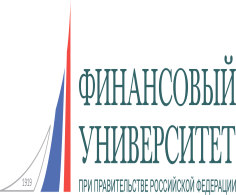 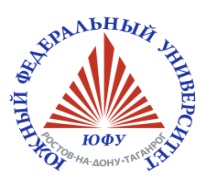 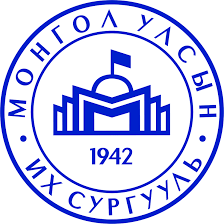 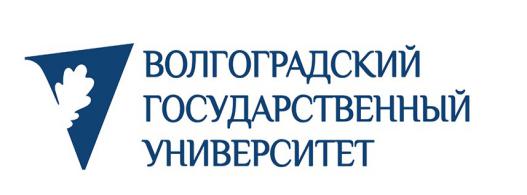 МИНИСТЕРСТВО ОБРАЗОВАНИЯ И НАУКИ РОССИЙСКОЙ ФЕДЕРАЦИИВОЛГОГРАДСКИЙ  ГОСУДАРСТВЕННЫЙ  УНИВЕРСИТЕТФИНАНСОВЫЙ УНИВЕРСИТЕТПРИ ПРАВИТЕЛЬСТВЕ РОССИЙСКОЙ ФЕДЕРАЦИИНАУЧНАЯ ШКОЛА «ГЕНДЕРНАЯ И ЭКОНОМИЧЕСКАЯ СОЦИОЛОГИЯ»ЮЖНЫЙ ФЕДЕРАЛЬНЫЙ УНИВЕРСИТЕТМОНГОЛЬСКИЙ ГОСУДАРСТВЕННЫЙ УНИВЕРСИТЕТ___________________________________________________________________ИНФОРМАЦИОННОЕ  ПИСЬМОВСЕРОССИЙСКАЯ  НАУЧНАЯ  ВИДЕОКОНФЕРЕНЦИЯ С МЕЖДУНАРОДНЫМ УЧАСТИЕМ«ГЕНДЕРНЫЕ  РЕСУРСЫ  СОВРЕМЕННОГО  МИРА»Волгоград,   29 марта 2018г.Уважаемые работники высших учебных заведений:научные сотрудники, преподаватели, аспиранты, магистранты, студенты!       Приглашаем  Вас принять участие во  Всероссийской научной конференции «Гендерные ресурсы современного мира», которая  будет проходить  в  Волгоградском государственном университете.Целью конференции является:- обобщение опыта научно-исследовательской и образовательной деятельности гендерной направленности в вузах  России и Монголии;    - выявление  эффективных форм сотрудничества между вузами для решения задач научно-прикладного и образовательного характера;- определение направлений тематического поля совместной  работы вузов и внедрение этой тематики в образовательный процесс.Региональными координаторами конференции выступают:Силласте Г.Г.– профессор Заслуженный деятель науки РФ, руководитель научной школы «Гендерная и Экономическая социология», Научный руководитель Департамента социологии, истории и философии  Финансового университета при Правительстве РФ ( Россия, г.Москва);Николенко Н.А.- кандидат социологических наук, доцент кафедры социологии  Волгоградского  государственного университета ( Россия, г.Волгоград);Савченко Л.А. - профессор кафедры отраслевой и прикладной социологии Института социологии и регионоведения Южного Федерального университета,  доктор философских  наук (Россия, г.Ростов-на-Дону);Наран Болдмаа– кандидат социологическихнаук, доцент кафедры социологии и социальной работы Монгольского государственногоуниверситета  (Монголия, г.Улан_Батор).  НА КОНФЕРЕНЦИИ БУДУТ РАБОТАТЬ ПРЕДСТАВИТЕЛИ ЧЕТЫРЕХ ПАНЕЛЕЙ:ПАНЕЛЬ № 1  - Ростов-на-ДонуЮжный Федеральный университет: Институт социологии и регионоведенияПАНЕЛЬ № 2 – г. Улан-Батор,Монгольский государственный университетПАНЕЛЬ № 3 – г. МоскваДепартамент социологии, истории и философии Финансового университета при Правительстве РФПАНЕЛЬ № 4 – г. ВолгоградВолгоградский государственный университет Институт истории, международных отношений и социальных технологийВолгоградский государственный социально-педагогический университет                   Центр гендерных исследований в образовании на базе ВГСПУВолгоградский государственный технический университет                   Факультет экономики и управленияВолгоградский государственный аграрный университет                   Факультет сервиса и туризмаВолгоградский государственный медицинский университет                   Факультет социальной работы и клинической психологииВолгоградский институт управления- филиал  Российской академии народного хозяйства и государственной службы при Президенте РФ     Факультет государственного и муниципального управленияМесто проведения:РФ,Волгоград, проспект Университетский, 100, Волгоградский государственный университет, аудитория: 2-05«В» ( корпус В).РегламентРегистрация участников   9.00-10.00                                                                         Открытие конференции                           10.00 -  10.20                    Пленарное заседание:                             10.20  - 12.20.Доклады  на  Пленарном  заседании          -  до 20 минут            Участие в дискуссии                         -  до 7 минут.     Выступления в рамках  дискуссионной панели  до 10  минутКофе-брейк                                        12.20 -  13.00.                      Работа участников  панелей 				      13.00 –  14.30, Подведение  итогов                          	  14.30- 15.00******************************************************************Телефоны для справок:   8-905-337-80-68 - Николенко Наталия Александровна, кандидат социологических наук, доцент кафедры социологии ВолГУ.(8442) 40-55-62 –Спичкова Екатерина Александровна, специалист по УМР кафедры социологии ВолГУ. 